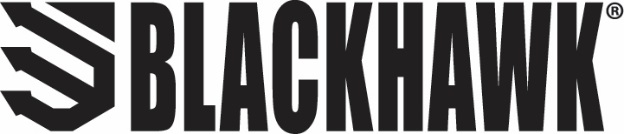 FOR IMMEDIATE RELEASEBlackhawk® Launches Latest “No Fail” Video Featuring Tony SentmanatVIRGINIA BEACH, Va. – June 28, 2021 – Blackhawk®, a leader in law enforcement and military equipment for over 20 years, has released episode three of its “No Fail” video series, featuring firearms instructor and Blackhawk brand ambassador Tony Sentmanat.A strong advocate for self-defense and gun ownership, Sentmanat details the rigorous tests he puts every piece of his gear through, as well as why he trusts Blackhawk equipment in situations where lives are on the line. Sentmanat goes on to discuss his military and law enforcement background, as well as the experiences that shaped his “failure is not an option” philosophy.“Gear is your lifeline – you have to have the proper gear,” Sentmanat said. “It doesn’t have to be the most expensive gear, but it has to be durable gear and gear that you trust.”A Marine Corps veteran and former SWAT operator, Sentmanat has translated his extensive mixed martial arts, combat and firearms training into teaching others how to defend themselves and others. Now he has become a public figure and travels the world teaching fitness seminars as well as tactical training to civilians, military personnel and police departments. Sentmanat also shares his experiences and philosophy online and on social media, in addition to working with companies like Blackhawk to continuously improve their products.“For me, I’m huge on progression and innovation,” Sentmanat said. “You have to appreciate the fact that when you have a company like Blackhawk that’s been around for so long, and yet they’re still trying to change the market…trying to make whatever they had that’s good and make it great. Then when something is great, they make it perfect.”Click here to see the full “No Fail” video series. To learn more about Blackhawk holsters and gear, head over to Blackhawk.com.About BlackhawkIn 1990, a Navy SEAL was navigating a minefield when his pack failed. As his gear tumbled to the ground, he vowed that if he got out of there alive he would make gear the right way. Today, this obsession with quality applies to everything we do. We’re constantly researching, refining and perfecting every detail to provide gear that won’t let you down. Because we’re not just making stuff – we’re honoring a vow.Contact: Matt RiceSr. Manager Media RelationsOutdoor Products(913) 689-3713Matt.rice@VistaOutdoor.comProduct Requests: Will FolsomPublic Relations AssociateSwanson Russell(402) 437-6404willf@swansonrussell.com###